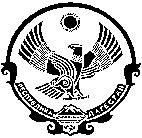 РЕСПУБЛИКАДАГЕСТАН КИЗИЛЮРТОВСКИЙ РАЙОН                                                СОБРАНИЕ ДЕПУТАТОВ МУНИЦИПАЛЬНОГО ОБРАЗОВАНИЯ                               СЕЛЬСКОГО ПОСЕЛЕНИЯ «СЕЛЬСОВЕТ  НЕЧАЕВСКИЙ»ИНН 0516011285, ОГРН 1120546000321; ОКАТО 82226850000, ОКТМО 82626450 индекс 368109, Республика Дагестан, Кизилюртовский район, с. Нечаевка,ул.И.Шамиля, д.1, тел. +7 928 572-27-9726.11.2019 год									№ 10РЕШЕНИЕОб утверждении порядка определения границприлегающих территорий, правил благоустройстватерриторий муниципального образования сельского поселения «сельсовет Нечаевский»и схемы границ прилегающих территориймуниципального образования сельского поселения «сельсовет Нечаевский»В соответствии с п.п. 19 п. 1 ст. 14 Федерального закона «Об общих принципах организации местного самоуправления в Российской Федерации», руководствуясь Законом РД № 47 от 11.06.2019 г. «О порядке определения органами местного самоуправления муниципальных образований Республики Дагестан границ прилегающих территорий», Уставом муниципального образования муниципального образования сельского поселения «сельсовет Нечаевский»РЕШИЛА:1. Утвердить прилагаемый Порядок определения границ прилегающих территорий муниципального образования сельского поселения «сельсовет Нечаевский» (Приложение 1). 2. Утвердить прилагаемые Правила благоустройства территорий муниципального образования сельского поселения «сельсовет Нечаевский» (Приложение 2). 3. Утвердить прилагаемую Схему границ прилегающих территорий муниципального образования сельского поселения «сельсовет Нечаевский» (Приложение 3).4. Признать утратившими силу с момента вступления в силу настоящего решения Правила благоустройства и содержание территорий муниципального образования сельского поселения «сельсовет Нечаевский», утвержденные Решением депутатов Собрания муниципального образования сельского поселения «сельсовет Нечаевский» № _6_ от __29__09_.2017 г.                                                                         5. Настоящее Решение вступает в силу с момента его подписания и подлежит опубликованию (обнародованию). Глава МО СП «сельсовет Нечаевский»                                            З.А.ЦахилаевПриложение 1 решения собрания депутатов МО СП «сельсовет Нечаевский»от _26. 11___ 2019 г. № _10___ПОРЯДОК ОПРЕДЕЛЕНИЯ ГРАНИЦ ПРИЛЕГАЮЩИХ ТЕРРИТОРИЙ  МУНИЦИПАЛЬНОГО ОБРАЗОВАНИЯ СЕЛЬСКОГО ПОСЕЛЕНИЯ «СЕЛЬСОВЕТ НЕЧАЕВСКИЙ»1. Границы прилегающих территорий определяются правилами благоустройства территории муниципального образования сельского поселения «сельсовет Нечаевский» (далее - правила благоустройства) в случае, если правилами благоустройства предусмотрено участие, в том числе финансовое, собственников и (или) иных законных владельцев зданий, строений, сооружений, земельных участков (за исключением собственников и (или) иных законных владельцев помещений в многоквартирных домах, земельные участки под которыми не образованы или образованы по границам таких домов) в содержании прилегающих территорий.2. В настоящем Порядке используются следующие основные понятия:1) прилегающая территория - территория общего пользования, которая прилегает к зданию, строению, сооружению, земельному участку в случае, если такой земельный участок образован (далее - земельный участок), и границы которой определены правилами благоустройства в соответствии с порядком, установленным настоящим Законом;2) территории общего пользования - территории, которыми беспрепятственно пользуется неограниченный круг лиц (в том числе площади, улицы, проезды, набережные, береговые полосы водных объектов общего пользования, скверы, бульвары);3) границы прилегающей территории - местоположение прилегающей территории, установленное в схеме границ прилегающей территории;4) внутренняя часть границ прилегающей территории - часть границ прилегающей территории, непосредственно примыкающая к зданию, строению, сооружению, земельному участку, в отношении которого установлены границы прилегающей территории, то есть являющаяся их общей границей;4) внешняя часть границ прилегающей территории - часть границ прилегающей территории, не примыкающая непосредственно к зданию, строению, сооружению, земельному участку, в отношении которого установлены границы прилегающей территории, то есть не являющаяся их общей границей3. Границы прилегающей территории.3.1. Границы прилегающей территории определяются в отношении территорий общего пользования, которые прилегают (то есть имеют общую границу) к зданию, строению, сооружению, земельному участку в случае, если такой земельный участок образован (далее также - объекты), в зависимости от вида разрешенного использования и (или) фактического назначения объектов, максимального и минимального расстояния до внешней границы прилегающей территории, а также иных требований настоящего Порядка.3.2. Правилами благоустройства территорий сельского поселения и схемой границ прилегающих территорий муниципального образования сельского поселения «сельсовет Нечаевский» устанавливается расстояние в метрах от здания, строения, сооружения, границы земельного участка, если такой земельный участок образован, до внешней границы прилегающей территории. Расстояние до внешней границы прилегающей территории может устанавливаться дифференцированно в зависимости от расположения зданий, строений, сооружений, земельных участков в существующей застройке (градостроительной ситуации), видов разрешенного использования земельных участков, площади зданий, строений, сооружений, земельных участков, иных факторов.3.3. Границы прилегающей территории определяются с учетом следующих ограничений:1) в отношении каждого здания, строения, сооружения, земельного участка могут быть установлены границы только одной прилегающей территории, в том числе границы, имеющие один замкнутый контур или два непересекающихся замкнутых контура;2) установление общей прилегающей территории для двух и более зданий, строений, сооружений, земельных участков, за исключением случаев, когда здание, строение или сооружение, в том числе объект коммунальной инфраструктуры, обеспечивает исключительно функционирование другого здания, строения, сооружения, земельного участка, в отношении которого определяются границы прилегающей территории, не допускается;3) пересечение границ прилегающих территорий, за исключением случая установления общих смежных границ прилегающих территорий, не допускается;4) внутренняя часть границ прилегающей территории устанавливается по границе здания, строения, сооружения, земельного участка, в отношении которого определяются границы прилегающей территории;5) внешняя часть границ прилегающей территории не может выходить за пределы территорий общего пользования и устанавливается по границам земельных участков, образованных на таких территориях общего пользования, или по границам, закрепленным с использованием природных объектов или объектов искусственного происхождения (дорожный и (или) тротуарный бордюр, иное подобное ограждение территории общего пользования).3.4. Границы прилегающей территории отображаются на схеме границ прилегающей территории. Схема границ прилегающей территории подготавливается на бумажном носителе или в форме электронного документа с использованием технологических и программных средств в произвольной форме и должна содержать:- кадастровый номер и адрес здания, строения, сооружения, земельного участка, в отношении которого установлены границы прилегающей территории, либо обозначение места расположения данных объектов с указанием наименования (наименований) и вида (видов) объекта (объектов), подлежащих благоустройству (в случае, если в отношении здания, строения, сооружения, земельного участка не проведен государственный кадастровый учет);- изображение границ здания, строения, сооружения, земельного участка, если такой земельный участок образован;-схематическое изображение границ прилегающей территории;- площадь прилегающей территории. Схема границ прилегающей территории содержит схематическое изображение (изображения) и (или) наименование (наименования) элементов благоустройства, находящихся в границах прилегающей территории, а также иные сведения и информацию, предусмотренные правилами благоустройства территорий муниципальных образований.Определенные согласно схемам прилегающие территории включают в себя тротуары, зеленые насаждения, парковки, иные объекты и ограничиваются объектами природного или искусственного происхождения, позволяющими определить их границы (дорожным бордюром, границами полотна дороги общего пользования, линией пересечения с прилегающей территорией другого собственника (ответственного лица) и т.д.).3.5. Подготовка схемы границ прилегающей территории осуществляется в соответствии с настоящим Порядком Администрацией муниципального образования сельского поселения «сельсовет Нечаевский».3.6. Установление и изменение границ прилегающей территории осуществляются в соответствии с требованиями статьи 45.1 Федерального закона от 6 октября 2003 года № 131-ФЗ «Об общих принципах организации местного самоуправления в Российской Федерации» и статьи 5.1 Градостроительного кодекса Российской Федерации.Границы прилегающих территорий утверждаются представительным органом муниципального образования Республики Дагестан в составе правил благоустройства.3.7. Утвержденные границы прилегающих территорий публикуются в порядке, установленном для официального опубликования муниципальных правовых актов, и размещаются на официальном сайте Администрации муниципального образования сельского поселения «сельсовет Нечаевский» в информационно-телекоммуникационной сети Интернет.Приложение 2                                                                              к Решению  собрания депутатов                                                                              МО СП «сельсовет Нечаевский»                                                                         от«_26»__11___ 2019 г. № __10___ПРАВИЛАБЛАГОУСТРОЙСТВА ТЕРРИТОРИЙ МУНИЦИПАЛЬНОГО ОБРАЗОВАНИЯ СЕЛЬСКОГО ПОСЕЛЕНИЯ «СЕЛЬСОВЕТ НЕЧАЕВСКИЙ»1. Настоящие правила благоустройства территорий муниципал регулирования вопросов в сфере благоустройства территорий и расположенных на них объектов и направлены на поддержание санитарного порядка, повышение безопасности и комфортности проживания населения муниципального образования сельского поселения «сельсовет Нечаевский».2. Для целей настоящих Правил используются следующие основные понятия:а) благоустройство территорий сельского поселения (далее - благоустройство) - деятельность по реализации комплекса мероприятий, установленного правилами благоустройства территории муниципального образования, направленная на обеспечение и повышение комфортности условий проживания граждан, по поддержанию и улучшению санитарного и эстетического состояния территории муниципального образования, по содержанию территорий населенных пунктов и расположенных на таких территориях объектов, в том числе территорий общего пользования, земельных участков, зданий, строений, сооружений, прилегающих территорий;б) территории, на которых осуществляется деятельность по благоустройству, - элементы среды жизнедеятельности населения на территории муниципального образования, объекты естественного или искусственного происхождения, предназначенные для осуществления производственной, хозяйственной и предпринимательской деятельности, удовлетворения социальных, бытовых, гигиенических, культурных, оздоровительных, информационных и иных потребностей населения, в том числе: детские площадки, спортивные и другие площадки отдыха и досуга, площадки для выгула и дрессировки собак, площадки автостоянок, улицы (в том числе пешеходные) и дороги, парки, скверы, иные зеленые зоны, площади, набережные и другие территории, технические зоны транспортных, инженерных коммуникаций, водоохранные зоны, контейнерные площадки и площадки для складирования отдельных групп коммунальных отходов;в) элементы благоустройства - декоративные, технические, планировочные, конструктивные устройства, элементы озеленения, различные виды оборудования и оформления, в том числе фасадов зданий, строений, сооружений, малые архитектурные формы, некапитальные нестационарные строения и сооружения, информационные щиты и указатели, применяемые как составные части благоустройства территории;г) содержание элемента благоустройства - обеспечение чистоты, надлежащего состояния и безопасности территорий, на которых осуществляется деятельность по благоустройству;д) прилегающая территория - территория общего пользования, которая прилегает к зданию, строению, сооружению, земельному участку в случае, если такой земельный участок образован, и границы, которой определены правилами благоустройства территории муниципального образования в соответствии с порядком, установленным законом Республики Дагестан;е) адресные реквизиты - указатели, устанавливаемые на объектах адресации, содержащие информацию о номере здания или сооружения, наименовании улицы, проспекта, переулка, аллеи, бульвара, проезда, площади, набережной, шоссе;ж) зеленые насаждения - древесная, древесно-кустарниковая, кустарниковая и травянистая растительность естественного или искусственного происхождения;з) земляные работы - ремонтные, дорожные и иные работы, связанные со вскрытием грунта при прокладке, ремонте и обслуживании подземных, наземных и надземных инженерных сетей и коммуникаций, с устройством открытых бытовых водоотводов и водостоков, сооружением или ремонтом некапитальных сооружений (строений), установкой различных надземных объектов;и) инженерные коммуникации - наземные, надземные и подземные коммуникации, включающие в себя сети, трассы водо-, тепло-, газо- и электроснабжения, канализации, ливневой канализации, водостоков и водоприемников, а также другие коммуникации и связанные с ними наземные, надземные и подземные объекты (сооружения) и элементы (ограждения, защитные кожухи, опоры трубопроводов, крышки люков колодцев и оголовков, дождеприемных и вентиляционных решеток, различного вспомогательного оборудования и агрегатов, уличные водоразборные колонки);к) конструктивные и внешние элементы фасадов зданий - балконы, лоджии, витрины, козырьки, карнизы, навесы, водосточные трубы, лепные архитектурные детали, закрепленное на фасаде оборудование (наружные антенные устройства и радиоэлектронные средства, кондиционеры), флагштоки, наружные лестницы, ограждения и защитные решетки, окна, ставни, пристроенные к фасаду элементы (входы, спуски в подвалы, оконные приямки), отмостки для отвода дождевых и талых вод, входные двери и окна;л) контейнерная площадка - место накопления твердых коммунальных отходов, предназначенное для размещения контейнеров и бункеров;м) мусор - мелкие неоднородные сухие или влажные отходы производства и потребления, включая твердые коммунальные отходы;н) смет - мусор, состоящий, как правило, из песка, пыли, листвы от уборки территорий;о) оборудование для сбора и хранения мусора, отходов производства и потребления - контейнеры, бункеры-накопители, урны;п) подтопление - затопление водой или иными жидкостями участка территории, дороги населенного пункта, вызванное природными явлениями, неисправной работой инженерных коммуникаций, просадкой или дефектами твердого покрытия дорог и тротуаров, а также производственной, хозяйственной или предпринимательской деятельностью человека;р) произведения монументально-декоративного искусства - цветочницы, вазоны, памятные доски, скульптуры, стелы, обелиски, декоративные ограды, фонтаны и другие подобные объекты;с) смотровой колодец - сооружение на подземных инженерных сетях и коммуникациях, предназначенное для обследования и ремонта соответствующих сетей и коммуникаций;т) твердое покрытие - покрытие, выполняемое из асфальта, бетона, природного камня и других искусственных и природных материалов;у) устройства наружного освещения - приборы наружного освещения, включая приборы декоративного светового и праздничного оформления объектов, устанавливаемые на улицах, площадях, в тоннелях и переходах, стенах, перекрытиях зданий и сооружений, парапетах, ограждениях мостов и транспортных эстакад, на металлических, железобетонных и других конструкциях зданий и сооружений и в иных местах общественного пользования;ф) дворовая территория - совокупность территорий, прилегающих к многоквартирным домам, с расположенными на них объектами, предназначенными для обслуживания и эксплуатации таких домов, и элементами благоустройства этих территорий, в том числе парковками (парковочными местами), тротуарами и автомобильными дорогами, включая автомобильные дороги, образующие проезды к территориям, прилегающим к многоквартирным домам;х) малые архитектурные формы - искусственные элементы садово-парковой композиции: беседки, ротонды, перголы, трельяжи, скамейки, арки, скульптуры из растений, киоски, павильоны, оборудование детских площадок, навесы, цветочницы, вазоны и другие.3.Благоустройству в сельском поселении подлежат:а) участки территорий общего пользования, занятые улицами, дорогами, площадями, набережными, инженерными коммуникациями, парками, лесопарками, скверами, бульварами, водоемами, пляжами, иные земельные участки, предназначенные для удовлетворения нужд населения, в том числе используемые для удовлетворения культурно-бытовых потребностей населения;б) участки территорий, используемые под застройку жилыми, культурно-бытовыми и иными строениями и сооружениями, в том числе временными, внешний вид этих строений и сооружений, фасады зданий и сооружений, элементы художественного оформления зданий и сооружений, отнесенных к объектам культурного наследия, либо являющиеся результатом реализации авторского оригинального проекта (в том числе элементы архитектурно-художественной подсветки), витрины, места размещения рекламы и иной в) участки особоохраняемых природных территорий, в том числе природоохранного, оздоровительного, рекреационного и историко-культурного назначения;г) участки территорий и коммунально-складской застройки, используемые или предназначенные для размещения коммунально-складских и иных производственных объектов;д) участки территорий, используемые в качестве мест (площадок) накопления твердых коммунальных отходов;е) участки территорий, используемые для размещения кладбищ, сооружений инженерной защиты.4.Благоустройству в сельском поселении «сельсовет Нечаевский» также подлежат объекты, расположенные на участках территорий, перечисленных в пункте 3 настоящих Правил, в том числе:                                                                                                                                                         а) зеленые насаждения искусственного и естественного происхожденияб) инженерные сети и сооружения в области внешнего состояния и соблюдения чистоты и порядка;в) оборудование для сбора мусора или отходов производства и потребления;г) павильоны и навесы остановок общественного транспорта, объекты дорожного сервиса, уличной торговли (павильоны, киоски, ларьки, палатки, торговые ряды), иные некапитальные и временные объекты;д) средства размещения информации - конструкции, сооружения, технические приспособления и другие носители, предназначенные для распространения информации;е) уличная мебель, скамьи, беседки, объекты оборудования детских, спортивных и спортивно-игровых площадок;ж) уличные общественные туалеты;з) устройства, обеспечивающие доступ маломобильных групп населения к объектам инфраструктуры;и) фасады зданий, строений, сооружений, конструктивные и внешние элементы фасадов в части их внешнего состояния;к) фонтаны, произведения монументально-декоративного искусства и малые архитектурные формы, декоративные ограды, архитектурные элементы мемориальных комплексов, памятные доски;л) объекты культурного наследия;м) элементы праздничного оформления, устройства наружного освещения, уличные и информационно-коммуникационные указатели;н) подземные и надземные переходы.5. Установка новых объектов на участках территорий, указанных в пункте 3 настоящих Правил, осуществляется в соответствии с настоящими Правилами.6. В соответствии с законодательством лицо, ответственное за эксплуатацию здания, строения, сооружения (за исключением собственников и (или) иных законных владельцев помещений в многоквартирных домах, земельные участки под которыми не образованы или образованы пограницам таких домов), обязано принимать участие, в том числе финансовое, в содержании прилегающих территорий в случаях и порядке, которые определяются правилами благоустройства территории муниципального образования.7. Администрация муниципального образования сельского поселения «сельсовет Нечаевский» за счет средств соответствующего бюджета обеспечивают:а) содержание объектов благоустройства, являющихся собственностью муниципального образования сельского поселения «сельсовет Нечаевский»;б) организацию, проведение мероприятий по благоустройству и озеленению территорий муниципального образования сельского поселения «сельсовет Нечаевский» в соответствии с законодательством и настоящими Правилами.8. Юридические лица и физические лица (за исключением собственников и (или) иных законных владельцев помещений в многоквартирных домах, земельные участки под которыми не образованы или образованы по границам таких домов) обязаны в соответствии с законодательствомобеспечивать уборку земельного участка, принадлежащего им на соответствующем праве, и участвовать, в том числе финансово, в содержании прилегающих территорий, границы которых определяются в соответствии с порядком, установленным законом Республики Дагестан, в случаях и порядке, предусмотренными правилами благоустройства территории муниципального образования.9. В случае если земельный участок не оформлен в установленном порядке, собственники и (или) иные законные владельцы зданий, строений, сооружений, земельных участков обязаны всоответствии с законодательством обеспечивать уборку территории, прилегающей непосредственно к объекту благоустройства, в порядке, установленном настоящими Правилами.10. Жители сельского поселения могут принимать участие в проведении мероприятий по благоустройству в порядке, установленном законодательством.                              11.Содержание домашних животных осуществляется в соответствии с правилами и нормами, установленными федеральным законодательством, законодательством Республики Дагестан и правовыми актами органов местного самоуправления муниципальных образований Республики Дагестан.12. На территориях муниципального образования сельского поселения «сельсовет Нечаевский» запрещается:а) сорить на улицах, площадях, на пляжах и в других общественных местах;б)производить сброс на территорию муниципального образования неочищенных сточных вод;в) приготовлять раствор и бетон непосредственно на проезжей части улиц, по окончании работ оставлять на проезжей части и тротуарах, газонах землю и строительный мусор;г) выпуск с территории строительных объектов и площадок, карьеров и полигонов твердых бытовых отходов, предприятий по производству строительных материалов транспорта с не очищенными от грязи колесами, вынос грунта и грязи автотранспортом, выезжающим с указанных объектов, на территорию поселения;д) стоянка (парковка) механических транспортных средств на детских и спортивных площадках, размещение на внутриквартальных проездах и дворовых территориях заграждений транспортных средств, препятствующих механизированной уборке и вывозу мусора, подъезду транспортных средств оперативных служб (скорой медицинской помощи, полиции, пожарной службы, аварийно-спасательной службы), а также хранение разукомплектованных или не подлежащих эксплуатации транспортных средств в не предназначенных для этих целей местах;е) вывозить и складировать твердые и жидкие бытовые отходы, строительный мусор в местах, не отведенных для их временного хранения для последующего захоронения и утилизации, осуществлять сброс мусора вне отведенных и не оборудованных для этих целей мест на территории поселения, в том числе из транспортных средств во время их остановки, стоянки или движения, а также сжигать мусор, отходы производства и потреблениявне отведенных для этих целей мест;ж) откачивать воду на проезжую часть дорог и тротуары при производстве строительных и ремонтных работ;з) складировать и хранить строительные материалы, грунт, тару, торговое оборудование, товары и продукцию, предметы и материалы бытового (хозяйственного) и производственного назначения вне территорий частных домовладений, организаций, строек, магазинов, павильонов, киосков и иных функционально предназначенных для этого мест;и) сжигать мусор, листья, обрезки деревьев в контейнерах;к) мыть автомобили, посуду, купать животных, стирать в неустановленных местах (у водопроводных колонок, во дворах многоквартирных жилых домов и т.д.);л) производить самовольную вырубку деревьев, кустарников;н) размещать объявления, листовки, иные информационные и рекламные материалы в не отведенных для этих целей местах, а также наносить на покрытие дорог (улично-дорожной сети), тротуаров, пешеходных зон, велосипедных и пешеходных дорожек надписи и изображения, выполненные стойкими материалами (за исключением надписей и изображений, относящихся к порядку эксплуатации дорог (улично-дорожной сети), тротуаров, пешеходных зон, велосипедных и пешеходных дорожек, которые нанесены в рамкахисполнения государственного или муниципального контракта);о) выпускать домашнюю птицу и пасти скот в скверах, парках, на пляжах и в иных местах общего пользования, осуществлять выгул домашних животных на улицах, во дворах, в парках, скверах и других общественных местах без немедленного устранения лицами, осуществляющими надзор за домашним животным, естественных выделений (экскрементов) животных;п) выгуливать (в соответствии с законодательством) собак на детских и спортивных площадках, на территориях образовательных и медицинских организаций, прилегающих к ним территориях, в парках, скверах, во дворах многоквартирных домов, на пляжах, особо охраняемых природных территориях;р) осуществлять мелкорозничную уличную торговлю в неустановленных местах, а также при отсутствии у продавца урны для сбора мусора;с) ходить по газонам и клумбам, разрушать клумбы, срывать цветы, наносить повреждения деревьям и кустарникам;т) размещать на газонах временные (сезонные) объекты (торговые киоски, летние кафе, аттракционы и прочие объекты);у) производить размещение уличного смета, грунта на газоны и цветники;ф) заезжать на всех видах транспорта на газоны и другие участки с зелеными насаждениями и осуществлять на них стоянку;х) засыпать инженерные коммуникации и прилегающую к ним территорию мусором, грунтом и другими предметами, покрывать крышки люков смотровых и дождеприемных колодцев асфальтом или иным твердым покрытием;ч) производить самовольную установку временных (сезонных) объектов.13. Уборка улиц и дорог на территории населенных пунктов производится регулярно в порядке, определяемом органами местного самоуправления:14. Придомовые территории, внутридворовые проезды и тротуары, места массового посещения на территории населенных пунктов ежедневно подметаются отсмета, пыли и мелкого бытового мусора.                                                                                                                                                 15. В случаях ливневых дождей, ураганов, снегопадов, гололеда и других чрезвычайных погодных явлений режим уборочных работ устанавливается в соответствии с указаниями уполномоченных органов в сфере предупреждения и ликвидации чрезвычайных ситуаций и обеспечения пожарной безопасности. Обследование смотровых и дождеприемных колодцев ливневой канализации и их очистка производятся организациями, у которых эти сооружения находятся в собственности или владении, по утвержденным этими организациями графикам.16. Инженерные коммуникации должны находиться в исправном состоянии, иметь штатные ограждающие элементы, не иметь загрязнений, разрушений покрасочного или теплоизоляционного слоя, несанкционированных надписей. Водоотводные (ливневые) сооружения должны своевременно очищаться от накопившегося мусора, осадков и обеспечивать прием и пропуск воды (жидкостей), исключающие подтопление территории.Прилегающая к инженерным коммуникациям территория должна содержаться в чистоте.17. Не допускается подтопление дорог, улиц, внутриквартальных, внутридворовых и иных территорий, исключающее движение пешеходов и транспорта.18. Вывоз отходов асфальтобетона, образующихся при проведении дорожно-ремонтных работ на проезжей части дорог, производится хозяйствующими субъектами, проводящими работы, незамедлительно (в ходе работ). На остальных частях дорог, улиц и во дворах - в течение суток с момента окончания работ.Складирование отходов асфальтобетона на газонах или участках с зелеными насаждениями запрещается.19. Несанкционированное проведение земляных работ в соответствии с законодательством не допускается. Место проведения земляных работ должно иметь ограждение. При невозможности устройства ограждения, исключающего доступ посторонних лиц на место проведения земляных работ, оно подлежит освещению в ночное время суток. Дорожные покрытия, тротуары, газоны и другие разрытые участки должны быть восстановлены в сроки, указанные в разрешении (ордере) на проведение земляных работ. Разрешение на производство земляных работ (ордер) выдается соответствующим отделом архитектуры и градостроительства Кизилюртовской районной администрации МР «Кизилюртовский район» на основании заявления лица, заинтересованного в производстве земляных работ.                      20. Прокладка и переустройство подземных коммуникаций на улицах сельского поселения, имеющих усовершенствованное покрытие, открытым способом производится в исключительных случаях, подтвержденных заключением специализированных служб.21. Собственники и (или) иные законные владельцы зданий, строений, сооружений, земельных участков, на территории которых находятся упавшие и представляющие угрозу безопасности деревья, обязаны в соответствии с законодательством удалить эти деревья с проезжей части дорог, тротуаров, от токоведущих проводов, фасадов жилых и производственных зданий в соответствии с законодательством.                                                                                                   22. Здания, сооружения, их конструктивные элементы и произведения монументально-декоративного искусства должны содержаться в чистоте и состоянии, исключающем их преждевременный износ и разрушение. При работах по реставрации, ремонту и покраске фасадов зданий и их отдельных элементов должны соблюдаться требования колористического (колерного) паспорта или преобладающего колористического решения. Местные разрушения или повреждения монументально-декоративного искусства, а также несанкционированные надписи, рисунки, графические изображения (граффити) должны своевременно устраняться.23. В случае если в собственности, хозяйственном ведении или оперативном управлении юридических или физических лиц находятся отдельные помещения (часть помещения) объекта капитального строительства, то такие лица в соответствии с требованиями законодательства участвуют в ремонте и содержанию фасадов, в том числе по очистке кровли от грязи, в зимний период - от наледи и сосулек, соразмерно со своей долей в праве собственности, арендаторы объектов капитального строительства - в соответствии с условиями договора аренды.24. Ограждения зданий, строений, сооружений, в том числе домовладений, должны содержаться в чистоте и состоянии, исключающем их преждевременный износ и разрушение. Обязанность по содержанию ограждений в соответствии с требованиями законодательства возлагается на собственников. Ограждение должно располагаться не далее 10 см от края газона и иметь нейтральный цвет или естественный цвет используемого материала.25. Здания и иные сооружения должны быть оборудованы адресными реквизитами. Адресные реквизиты, присвоенные в установленном порядке зданиям и иным сооружениям, должны содержаться в чистоте и исправном состоянии, при отсутствии внутреннего подсвета освещаться в темное время суток посредством других устройств наружного освещения.Адресные реквизиты изготавливаются по форме, определяемой органами местного самоуправления муниципальных образованийРеспублики Дагестан, и устанавливаются собственниками зданий и сооружений.26. Территория населенных пунктов сельского поселения подлежит освещению в темное время суток.Количество устройств наружного освещения и расстояние между ними должно обеспечивать уровень освещенности, позволяющий свободную ориентацию человека на отдельном участке территории в темное время суток.Включение и отключение устройств наружного освещения осуществляется в соответствии с утвержденным органом местного самоуправления муниципального образования Республики Дагестан графиком, а приборов декоративного светового или праздничного оформления - по решению владельцев. Устройства наружного освещения должны поддерживаться в исправном состоянии, не иметь разбитых защитных колпаков, поврежденных конструктивных элементов, опор.27. Объявления, листовки, плакаты, афиши, другая печатная и рукописная продукция, а также иные информационные и агитационные материалы размещаются в специально отведенных местах на средствах размещения информации. Места для установки средств размещения информации определяются Администрацией муниципального образования сельского поселения «сельсовет Нечаевский» по согласованию с собственниками земельных участков, зданий или иного недвижимого имущества, на которых предполагается оборудование таких мест.Не допускается наружное размещение (расклеивание, вывешивание) объявлений, листовок, плакатов, афиш, другой печатной и рукописной продукции, а также иных информационных материалов вне специально отведенных для этих целей мест и средств размещения информации, а равно без необходимых разрешений и согласований. Средства размещения информации должны содержаться в чистоте, не иметь внешних повреждений и разрушений покрасочного слоя, своевременно очищаться от старых, поврежденных либо потерявших актуальность объявлений, листовок, иных информационных и агитационных материалов. В случае демонтажа средства размещения информации место установки средства размещения информации должно быть восстановлено в том виде, в котором оно было до монтажа средства размещения информации. Очистку от объявлений, листовок, плакатов, афиш, другой печатной и рукописной продукции опор связи, электросети, уличного освещения, цоколей зданий, ограждений и других сооружения осуществляют организации, эксплуатирующие данные объекты.28. Установка рекламных конструкций осуществляется согласно схемам размещения рекламных конструкций, утверждаемым в соответствии с частью 5.8 статьи 19 Федерального закона от 13 марта 2006 года « 38-ФЗ "О рекламе».29. Рекламные и информационные конструкции должны находиться в исправном состоянии, не иметь загрязнений, несанкционированных надписей, поврежденных или отсутствующих графических, электрических, механических и других частей и элементов. Не допускается наличие внешних повреждений информационного поля рекламной конструкции.В случае демонтажа рекламной конструкции место ее установки должно быть восстановлено в том виде, в котором оно было до монтажа рекламной конструкции.Организации, эксплуатирующие световые рекламы и вывески, обеспечивают своевременную замену перегоревших газосветовых трубок и электроламп. Вывески и реклама не должны перекрывать архитектурные элементы зданий (оконные проемы, колонны, орнамент и прочие).Мойка и чистка рекламных конструкций и информационных указателей, вывесок производятся по мере необходимости, но не реже одного раза в месяц рекламных тумб и конструкций на остановочных павильонах, двух раз в год (в апреле и августе) прочих средств наружной рекламы и информации.30. Детские площадки изолируются от транзитного пешеходного движения, проездов, разворотных площадок, площадок для установки мусоросборников, участков постоянного и временного хранения автотранспортных средств. Подходы к детским площадкам не организовываются с проезжей части.Расстояние от окон жилых домов и общественных зданий до границ детских площадок дошкольного возраста принимаются не менее 10 м, младшего и среднего школьного возраста - не менее 20 м, комплексных игровых площадок - не менее 40 м, спортивно-игровых комплексов - не менее 100 м.31. Некапитальные нестационарные сооружения размещаются таким образом, чтобы они не мешали пешеходному движению, не ухудшали визуальное восприятие среды населенного пункта и благоустройство территории и застройки.Сооружения предприятий мелкорозничной торговли, бытового обслуживания и питания размещаются на территориях пешеходных зон, в парках, садах, на бульварах населенного пункта32. Жители сельского поселения заблаговременно информируются о сроках и месте проведения работ по благоустройству и необходимости перемещения принадлежащих им транспортных средств, препятствующих проведению уборочных или ремонтно-восстановительных работ.32. Период зимней уборки устанавливается с 1 ноября текущего календарного года по 15 апреля следующего календарного года. В случае значительного отклонения от среднего индивидуальных климатических особенностей текущей зимы сроки начала и окончания зимней уборки могут изменяться решением Администрации муниципального образования сельского поселения «сельсовет Нечаевский».33. В первоочередном порядке в целях обеспечения беспрепятственного проезда транспортных средств и движения пешеходов обеспечивается уборка снега и ликвидация ледовых образований с проезжей части дорог и тротуаров.34. В период зимней уборки внутридворовые проезды должны очищаться от снега. Дорожки и площадки парков, скверов, бульваров должны быть убраны от снега и посыпаны противогололедным материалом в случае гололеда. Садовые диваны, урны и малые архитектурные формы, а также пространство вокруг них, подходы к ним должны быть очищены от снега и наледи.35. При уборке дорожек в парках, лесопарках, садах, скверах, бульварах и других зеленых зонах допускается временное складирование снега, не содержащего химических реагентов, на заранее подготовленные для этих целей площадки при условии сохранности зеленых насаждений и обеспечения оттока талых вод.36. Запрещается:а) выдвигать или перемещать на проезжую часть магистралей, улиц и проездов снег, счищаемый с внутриквартальных, придомовых территорий, территорий хозяйствующих субъектов;б) осуществлять роторную переброску и перемещение загрязненного снега, а также осколков льда на газоны, цветники, кустарники и другие зеленые насаждения;в) организовывать складирование (свалки) снега в местах, не установленных органами местного самоуправления.37. Снег, счищаемый с проезжей части дорог, улиц и проездов, а также с тротуаров, сдвигается на обочины дорог и в лотковую часть улиц и проездов для временного складирования снежной массы в виде снежных валов.38. Формирование снежных валов не допускается на перекрестках и вблизи железнодорожных переездов и на тротуарах.39. Вывоз снега с улиц и проездов осуществляется в первую очередь от остановок общественного пассажирского транспорта, наземных пешеходных переходов, с мостов и путепроводов, мест массового посещения граждан (крупные предприятия торговли, рынки, гостиницы, вокзалы, театры и аналогичные места), въездов на территории больниц и других социально значимых объектов в течение суток после окончания снегопада.40. Места временного складирования снега после снеготаяния должны быть очищены от мусора и благоустроены.41. В зимнее время должна быть организована своевременная очистка кровель зданий от снега и ледовых образований.42. Период летней уборки устанавливается с 16 апреля по 31 октября текущего календарного года.43. Запрещается:а) выдвигать или перемещать на проезжую часть улиц, дорог, внутриквартальных проездов отходы производства и потребления, смет, счищаемый с придомовых территорий, тротуаров и внутриквартальных проездов;б) сжигать листву, производственные отходы на территориях хозяйствующих субъектов и частных домовладений;в) выбрасывать жидкие бытовые, пищевые и другие виды отходов, а также закапывать или сжигать их в не предназначенных для этих целей местах.44. В период листопада производятся сгребание и вывоз опавших листьев с проезжей части дорог и придомовых территорий. Сгребание листвы к комлевой части деревьев и кустарников запрещается.45. Мойка дорожных покрытий площадей и улиц производится в ночное время.46. Смет и мусор, выбитые при уборке или мойке проезжей части на тротуары, газоны, посадочные площадки, павильоны остановок общественного пассажирского транспорта, близко расположенные фасады зданий, объекты торговли и другие объекты подлежат уборке лицом, осуществляющим уборку проезжей части.47. Тротуары и расположенные на них остановки должны быть очищены от грунтово-песчаных наносов, видимого мусора и промыты.48. Производство работ по сбору и вывозу мусора осуществляется региональным оператором по обращению с ТКО по утвержденному единому тарифу на услугу по обращению с ТКО на территории Республики Дагестан - исполнителем коммунальной услуги по обращению с твердыми коммунальными отходами.49. Обязанность по уборке мусора, просыпавшегося при выгрузке из контейнеров в мусоровоз или загрузке бункера, возлагается на хозяйствующий субъект, осуществляющий вывоз мусора.50. Переполнение контейнеров, бункеров-накопителей мусором не допускается.51. Контейнеры и бункеры-накопители размещаются (устанавливаются) на специально оборудованных контейнерных площадках. Условия для организации сбора, вывоза, утилизации, переработки отходов на территории муниципального образования сельского поселения «сельсовет Нечаевский», содержание мест (площадок) накопления ТКО создает муниципальное образование МР «Кизилюртовский район».Расстановка контейнеров и бункеров-накопителей предусматривается у скамей, некапитальных нестационарных сооружений и уличного технического оборудования, ориентированных на продажу продуктов питания на остановках общественного транспорта.Количество и объем контейнеров определяются в соответствии с требованиями законодательства об отходах производства и потребления. Размер контейнерной площадки определяется исходя из задач, габаритов и количества контейнеров, используемых для складирования отходов, но не более предусмотренного санитарно-эпидемиологическими требованиями.52. Запрещается самовольная установка контейнеров и бункеров-накопителей без согласования с органами местного самоуправления муниципальных образований Республики Дагестан.53. Допускается временная установка на придомовых территориях контейнеров и бункеров-накопителей для сбора строительного мусора вблизи мест производства ремонтных, аварийных работ и работ по уборке территории при отсутствии на указанных территориях оборудованных площадок для установки контейнеров и бункеров-накопителей. Места временной установки контейнеров и бункеров-накопителей должны быть согласованы с собственником, владельцем, пользователем территории.54. Контейнеры и бункеры-накопители должны быть оборудованы в соответствии с законодательством и содержаться в технически исправном состоянии.На контейнерной площадке должен быть размещен график вывоза мусора с указанием наименования и контактных телефонов хозяйствующего субъекта, осуществляющего вывоз, а также информация, предостерегающая владельцев автотранспорта о недопустимости загромождения подъезда специализированного автотранспорта, разгружающего контейнеры.55. Очистка урн производится по мере их заполнения, но не реже одного раза в день.56. Собственники и (или) иные законные владельцы зданий, строений, сооружений, земельных участков (лица, ответственные за эксплуатацию здания, строения, сооружения (за исключением собственников и (или) иных законных владельцев помещений в многоквартирных домах, земельные участки под которыми не образованы или образованы по границам таких домов) участвуют в содержании прилегающих территорий в соответствии со схемой границ прилегающих территорий муниципального образования сельского поселения «сельсовет Нечаевский», утвержденной Сельским Собранием муниципального образования сельского поселения «сельсовет Нечаевский».Администрация муниципального образования сельского поселения «сельсовет Нечаевский» направляет собственнику и (или) иному законному владельцу (лицу, ответственному за эксплуатацию здания, строения, сооружения) утвержденную схему прилегающей территории с приложением.Собственник и (или) иной законный владелец (лицо, ответственное за эксплуатацию здания, строения, сооружения) вправе представить в Администрацию муниципального образования сельского поселения «сельсовет Нечаевский» свои предложения по благоустройству прилегающей территории, в том числе по уточнению ее границ, которые рассматриваются в порядке и сроки, установленные законодательством.Проведение дополнительных работ по благоустройству прилегающих территорий, их виды (объем и периодичность) оформляются соглашением между Администрацией муниципального образования сельского поселения «сельсовет Нечаевский» и собственником и (или) иным законным владельцем (лицом, ответственным за эксплуатацию здания, строения, сооружения).Схема прилегающей территории составляется в трех экземплярах. Один экземпляр схемы прилегающей территории передается собственнику и (или) иному законному владельцу (лицу, ответственному за эксплуатацию здания, строения, сооружения), второй находится в Администрации муниципального образования сельского поселения «сельсовет Нечаевский», третий передается в орган исполнительной власти Республики Дагестан, уполномоченный в сфере административно-технического контроля.57. К схеме прилегающей территории прилагается документ о разграничении обязанностей по содержанию прилегающей территории между собственником и (или) иным законным владельцем и муниципальным образованием с указанием минимального перечня видов работ, их объема, периодичности, выполняемых данным лицом и муниципальным образованием.58. Обязанности по организации и (или) производству работ в соответствии с законодательством возлагаются:а) по уборке и содержанию мест производства земляных, строительных, дорожно-ремонтных работ, работ по ремонту инженерных сетей и коммуникаций, фасадов и иных элементов строений, зданий и сооружений, установки средств размещения информации, рекламных конструкций, а также прилегающей территории - на заказчиков и (или) производителей работ;б) по содержанию объектов капитального строительства и объектов инфраструктуры - на собственников, владельцев, пользователей указанных объектов, а по бесхозяйным объектам - на собственников, владельцев, пользователей земельных участков, на которых они расположены, а также прилегающей территории;в) по уборке и содержанию мест временной уличной торговли, территорий, прилегающих к объектам торговли (торговые павильоны, торговые комплексы, палатки, киоски, и т.п.) - на собственников, владельцев или пользователей объектов торговли;г) по уборке и содержанию неиспользуемых и неосваиваемых территорий, территорий после сноса строений - на собственников, владельцев, пользователей данной территории, организации, выполняющие работы по сносу строений;д) по уборке и содержанию территории автозаправочных станций, станций технического обслуживания, мест мойки автотранспорта, автозаправочных комплексов, рынков, торговых и развлекательных центров и прилегающих к ним территорий, туалетных кабин, расположенных на этих объектах, а также въездов и выездов к этим объектам - на собственников, владельцев или пользователей указанных объектов;е) по уборке и содержанию территорий юридических лиц (индивидуальных предпринимателей), физических лиц и прилегающей территории - на собственника, владельца или пользователя указанной территории;ж) по уборке и содержанию водных объектов в зонах отдыха и прилегающих к ним территорий - на собственников (владельцев) указанных зон или на организации, за которыми зоны отдыха закреплены на праве оперативного управления или хозяйственного ведения;з) по содержанию частного домовладения, хозяйственных строений и сооружений, ограждений и прилегающей территории со стороны дорог, улиц (переулков, проходов, проездов) - на собственников, владельцев или пользователей указанных объектов;и) по благоустройству и содержанию родников и водных источников, уборке прилегающей территории - на собственников, владельцев, пользователей земельных участков, на которых они расположены.59. В соответствии с законодательством на прилегающих территориях многоквартирных домов (в соответствии с пунктом 56 настоящих Правил) ответственными за благоустройство прилегающей территории являются:а) организации, осуществляющие управление многоквартирными домами;б) товарищества собственников жилья или кооперативы (жилищные или иные специализированные потребительские кооперативы), осуществляющие управление многоквартирными домами;в) собственники помещений, если они избрали непосредственную форму управления многоквартирным домом и если иное не установлено договором.60. Собственники и (или) иные законные владельцы зданий, строений, сооружений, земельных участков в соответствии с законодательством:а) в границах прилегающих территорий проводят мероприятия по обустройству цветников и газонов в установленных местах, регулярно проводят работы по поддержанию надлежащего состояния объектов благоустройства, находящихся в границах ответственности;б) на территории, находящейся у них в собственности, и прилегающей территории обеспечивают сохранность зеленых насаждений; обеспечивают квалифицированный уход за зелеными насаждениями, дорожками и оборудованием, не допускают складирования на зеленые насаждения мусора, строительных материалов, изделий и конструкций; производят комплексный уход за газонами, систематический покос газонов и иной травянистой растительности;в) производят уборку территории, находящейся у них в собственности, и прилегающей территории.61. Мероприятия по уборке прилегающих территорий в летний период включают в себя:а) своевременное скашивание газонных трав (высота травостоя не должна превышать 20 см), уничтожение сорных и карантинных растений;б) своевременную обрезку ветвей деревьев, кустарников, нависающих на высоте менее 2 метров над тротуарами и пешеходными дорожками с грунтовым и твердым покрытием;в) уборку и вывоз скошенной травы;г) подметание прилегающих территорий отсмета, пыли и мелкого бытового мусора, их мойка;д) своевременный вывоз и размещение мусора, уличного смета, отходов в отведенных местах;е) уборку бордюров от песка, мусора;ж) сгребание и вывоз опавших листьев с прилегающих территорий в период листопада;з) мойку дорожных покрытий площадей и улиц.62. Мероприятия по уборке прилегающих территорий в зимний период включают в себя:а) уборку и своевременный вывоз, размещение мусора, уличного смета, отходов;б) посыпку участков прохода и подхода к объектам торговли (магазинам, ларькам, рынкам) организациям противогололедными материалами;в) очистку от снега и льда тротуаров и пешеходных дорожек с грунтовым и твердым покрытием.63. Участниками деятельности по благоустройству могут быть:а) граждане, которые формируют запрос на благоустройство и принимают участие в оценке предлагаемых решений, участвуют в отдельных случаях в выполнении работ;б) представители органов местного самоуправления муниципальных образований Республики Дагестан (формируют техническое задание, выбирают исполнителей и обеспечивают финансирование);в) хозяйствующие субъекты, осуществляющие деятельность на территории муниципального образования (могут соучаствовать в формировании запроса на благоустройство, а также в финансировании мероприятий по благоустройству);г) представители профессионального сообщества, в том числе архитекторы и дизайнеры (разрабатывают концепции объектов благоустройства и создают рабочую документацию);д) исполнители работ, в том числе строители, производители малых архитектурных форм.64. Участие граждан (непосредственное или посредственное) в деятельности по благоустройству осуществляется путем принятия в установленных формах решений и через вовлечение общественных организаций, общественное соучастие в реализацию проектов.65. Форма участия определяется Администрацией муниципального образования сельского поселения «сельсовет Нечаевский» в зависимости от особенностей проекта по благоустройству муниципального образования и включает в себя:а) совместное определение целей и задач по развитию территории;б) определение основных видов активности, функциональных зон общественных пространств;в) обсуждение и выбор типа оборудования, некапитальных объектов, малых архитектурных форм, материалов;г) консультации с экспертами в выборе типов покрытий, типов озеленения, типов освещения и осветительного оборудования и т.д.;д) участие в разработке проекта (дизайн-проекта);е) одобрение проектных решений участниками процесса проектирования и будущими пользователями;ж) осуществление общественного контроля над процессом реализации проекта и над процессом эксплуатации территории.66. К механизмам участия в деятельности по благоустройству относятся:а) обсуждение проектов благоустройства в различных форматах (интерактивном, общественные обсуждения, дизайн-игры, проектные мастерские, школьные проекты);б) общественный контроль в соответствии с требованиями Федерального закона от 21 июля 2014 года № 212-ФЗ «Об основах общественного контроля в Российской Федерации» и Закона Республики Дагестан от 30 марта 2017 года № 177-ОЗ «О некоторых вопросах организации и осуществления общественного контроля на территории Республики Дагестан».67. Виновные в нарушении настоящих Правил привлекаются к ответственности в соответствии с законодательством.68. Контроль за соблюдением настоящих Правил осуществляется Администрацией муниципального образования сельского поселения «сельсовет Нечаевский», за исключением случаев, предусмотренных законодательством.Дата создания -2019гПоддержка/ОтзывCtrl+Enter